Протокол методического семинара № 1От 25 октября 2022 г.Присутствовали: педагогические работники школы  - 19 человек(список прилагается).Отсутствовали: Слохов З.К., Дзарасова А.С.(б/л), Бондарева Б.Х.(б/л) Тема: Способы и процедуры оценки уровня функциональной грамотности учащихсяЦель:Организация работы по формированию и развитию функциональной грамотности обучающихсяЗадачи:Познакомить педагогов с результатами диагностики по выявлению профессиональных дефицитов по формированию функциональной грамотности;Раскрыть понятие «функциональная грамотность»;Рассмотреть проблему сформированности развития функциональной грамотности у обучающихся;Выработать рекомендации для коррекции деятельности учителей-предметников по формированию функциональной грамотности;Принять решения по регулированию и коррекции учебных занятий в рамках формирования функциональной грамотности;Повестка дня:   1.Формирование  и оценка функциональной грамотности– одна из основных задач ФГОС  - Таболова Р.М. 2.  Организационные и технологические подходы к формированию функциональной грамотности обучающихся- Черчесова Р.Х.3.  Приёмы формирования функциональной грамотностиСлушали:1.Свое выступление Таболова Р.М. начала с вопроса: « Почему понятие функциональной грамотности стало актуальным для современной школы?» Дальше она познакомила присутствующих с Указом президента от 07.02.2018г.: «О национальных целях и стратегических задачах России до 2024 года». В соответствии с этим Указом Россия должна войти в десятку государств с высоким  качеством образования. Дальше она познакомила присутствующих с Приказами Минобразования, федеральными документами по формированию функциональной грамотности. Так же она обозначила что  формирование функциональной грамотности стало одной из приоритетных целей.Обозначены направления совершенствования общего образования:Усиление внимания к формированию  функциональной грамотности Повышение уровня познавательной самостоятельности учащихся Формирование метапредметных  результатов Повышение интереса учащихся к изучению математики и естественнонаучных  предметов Повышение эффективности работы с  одаренными и успешными учащимися Повышение эффективности инвестиций в  образование Улучшение образовательной среды в школе Через оценку качества  образования система  образования настраивается на  новые результаты.  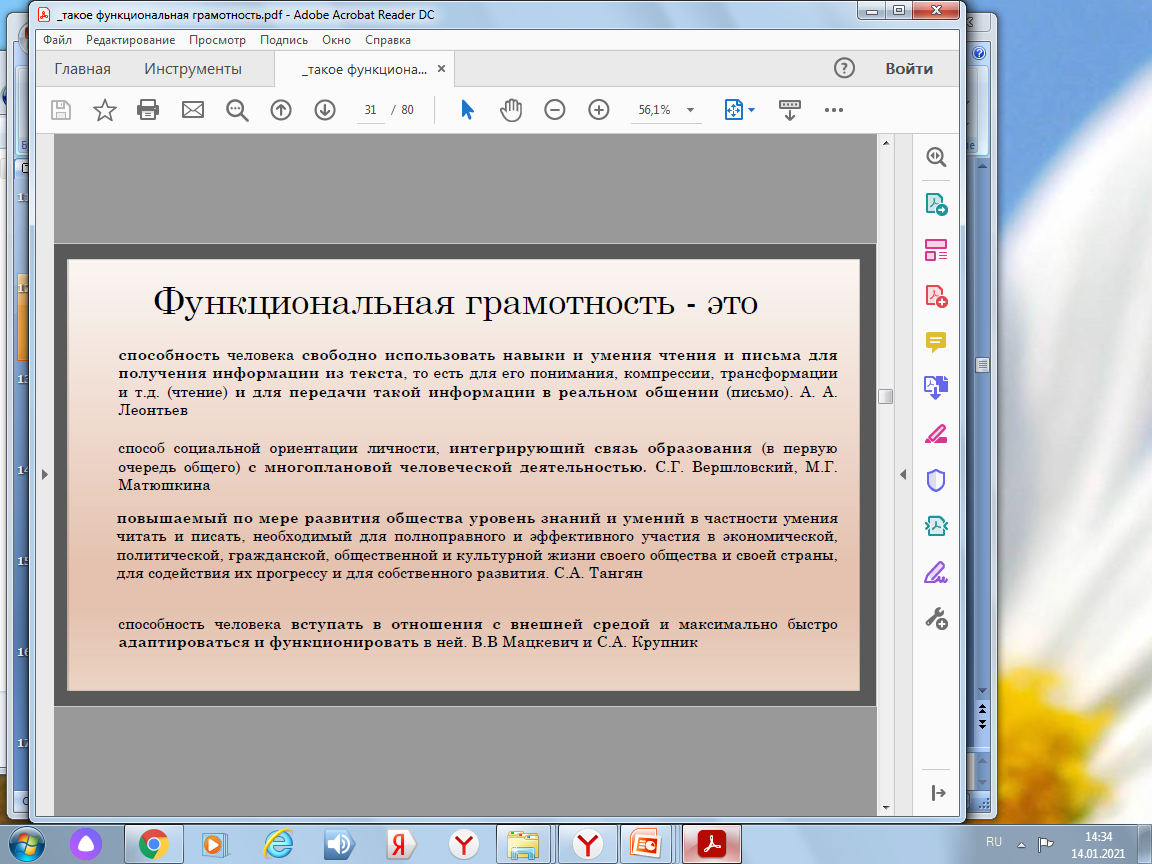 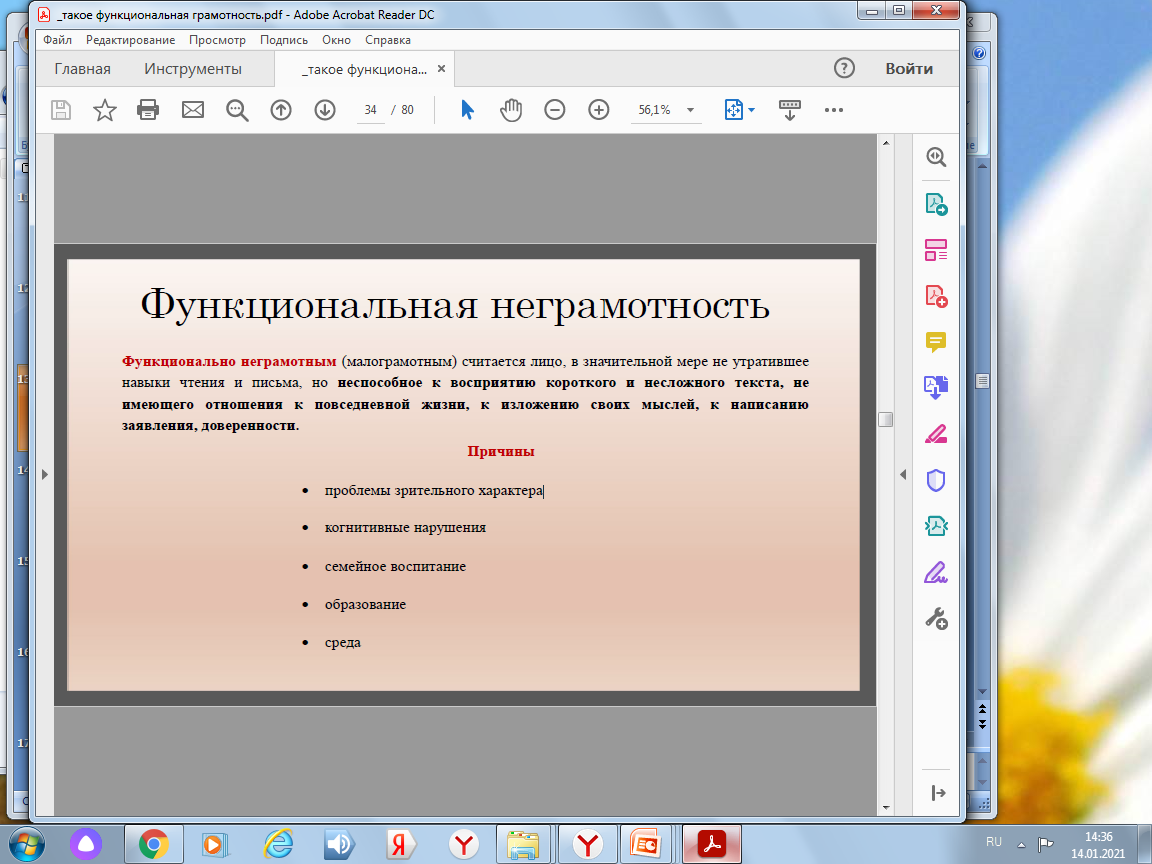 Основные направления формирования  функциональной грамотности: Математическая грамотность Читательская грамотность Естественнонаучная грамотность Финансовая грамотность Глобальные компетенции Креативное мышление В итоге выступления она сделала выводы: Необходимо: Эффективное введение ФГОС: реализация педагогических практик развивающего обучения внедрение новой системы учебных заданий и учебных ситуаций, ориентированных на формирование  функциональной грамотности повышение квалификации учителей Учебно-методические средства обучения: технологии	развивающего обучения эффективные педагогические практики учебные задания и учебные ситуации 2.По второму вопросу выступила Черчесова Р.Х. . Она познакомила присутствующих с индикаторами формирования функциональной грамотности:В исследовании PISA в качестве основных содержательных составляющих функциональной грамотности выделены шесть: МатематическаяЧитательскаяЕстественно-научнаяФинанковаяГлобальные компетенцииКреативное мышление Она проанализировала различные виды заданий. В своем выступлении Рита Ханджериевна использовала ИКТ(презентация).3. Небольшой мастер –класс провела с учителями Бережная Зарина Тамерлановна. Учителям занятие понравилось.  Они дали ему высокую оценку.Выводы:Рассмотрев тему «Функциональная грамотность обучающихся: организационные итехнологические подходы по её формированию»  была отмечена  актуальность  занятия для  организации учебно-воспитательного процессаПринято решение:Внести изменения в ООП НОО, ООП ООО, локальные акты, в рабочие программы программы воспитания.Внедрять в образовательный процесс специальные активные технологии (проблемно-диалогические , ИКТ, технологии проектной деятельности, на основе учебных ситуаций и др.)Познакомиться с типами заданий по формированию функциональной грамотности, используя банк открытых заданий.Провести в марте контрольное мероприятие в 8 классе с целью определения уровня функциональной грамотности.Рефлексия В древней Японии был такой обычай: когда корабль отправлялся в плавание, путешественников выходили провожать все родственники. От провожающих до самого корабля тянулись ленты. Корабль отчаливал, и ленты разрывались. Одна часть ленты оставалась на корабле, а другая - в руках провожающих. Кусочки ленты хранились до самого возвращения корабля на родину.Мы завершаем заседание и отправляемся в плавание, формировать функциональную грамотность обучающихся. Сейчас я предлагаю выбрать понравившуюся ленточку, мы не будем её разрывать, потому что мне хочется, чтобы мы работали вместе, в сотрудничестве. От тех, кто держит жёлтую ленточку, мне бы хотелось услышать, что понравилось им сегодня и является рассмотренная тема актуальной. От тех, кто держит красную ленточку, мне бы хотелось услышать, что нового они узнали. От тех, кто держит синюю ленточку, мне бы хотелось услышать, планируют ли они использовать на своих уроках задания по формированию функциональной грамотности. От тех, кто держит зеленую ленточку, мне бы хотелось услышать какое у вас настроение после нашего педсовета.Спасибо всем за плодотворную работу. Желаю активного поиска, оптимизма и дарю мешочки, куда вы будете складывать свои новые идеи, креативные мысли и творческие успехи. Заместитель заведующей СП по УВР:                                           Р.М. ТаболоваИндикаторы Показатели Общая грамотность Написать сочинение, реферат; считать без калькулятора; отвечать на вопросы, не испытывая затруднений в построении фраз, подборе слов; написать заявление, заполнить какие-либо анкеты, бланки Компьютерная Искать информацию в сети Интернет; пользоваться электронной почтой; создавать и распечатывать тексты; работать с электронными таблицами; использовать графические редакторы Грамотность действий в чрезвычайных ситуациях Оказывать первую медицинскую помощь пострадавшему; обратиться за экстренной помощью к специализированным службам; заботиться о своем здоровье; вести себя в ситуациях угрозы личной безопасности.Информационная Находить и отбирать необходимую информацию из книг, справочников, энциклопедий и др. печатных текстов; читать чертежи, схемы, графики; использовать информацию из СМИ; пользоваться алфавитным и систематическим каталогом библиотеки; анализировать числовую информацию.Коммуникативная Работать в группе, команде; расположить к себе других людей; не поддаваться колебаниям своего настроения, приспосабливаться к новым, непривычным требованиям и условиям, организовать работу группы Владение иностранными языками Перевести со словарем несложный текст; рассказать о себе, своих друзьях, своем городе; понимать тексты инструкций на упаковках различных товаров, приборов бытовой техники; общаться с зарубежными друзьями и знакомыми на различные бытовые темы.Правовая грамотность Отстаивать свои права и интересы, объяснять различия между уголовным, административным и дисциплинарным нарушением, анализировать и сравнивать предвыборные программы разных кандидатов и партий. Грамотность при решении бытовых проблем Выбирать продукты, товары и услуги (в магазинах, в разных сервисных службах); планировать денежные расходы, исходя из бюджета семьи; использовать различные технические бытовые устройства, пользуясь инструкциями; ориентироваться в незнакомом городе, пользуясь справочником, картой.  